Контакт:  Куватова Наргиза, пресс-секретарь, начальник отдела информации и связи с общественностью Генеральной прокуратуры Кыргызской Республики     эл. адрес: press@prokuror.kg	    тел.: +996 312 542862+996 551 499477 (моб.)В здании прокуратуры города Бишкек состоялась передача средств технического оснащения Центра профессиональной подготовки прокурорско-следственных работников. В официальной церемонии передачи участвовали директор отдела по борьбе с международным оборотом наркотических веществ и правоохранительной деятельности (INL)  Посольства США в Кыргызской Республике господин Сандип К. Пол и заместитель Генерального прокурора Кыргызской Республики Дж.Джаманбаева. Следует отметить, что оказываемая техническая помощь партнеров по развитию содействует полной замене устаревшего компьютерного парка учебного класса по тестированию и аттестации работников органов прокуратуры. Так, для проведения внутренних и выездных тренингов предоставлены два комплекта ноутбуков и проекторов. Для работников учебного Центра приобретены компьютеры и принтеры нового поколения.Также ожидается создание нового сервера по хранению институциональной памяти учебного Центра, где будет создан библиотечный фонд, видео-уроки, а также будут размещены все накопленные и вновь создаваемые учебно-методические материалы и комплексы. В завершении встречи Дж.Джаманбаева выразила благодарность от имени руководства органов прокуратуры республики, а также готовность к дальнейшему взаимодействию и сотрудничеству.КЫРГЫЗ РЕСПУБЛИКАСЫНЫНБАШКЫ ПРОКУРАТУРАСЫ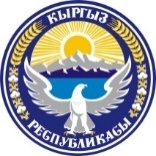 ГЕНЕРАЛЬНАЯ ПРОКУРАТУРАКЫРГЫЗСКОЙ РЕСПУБЛИКИ720044, Бишкек ш., Токтоналиев көч ., 139тел.: +996 312 542463, факс: 542466press@prokuror.kg, э/э №12905341131810068ОКПО 04728939 ИНН 02802199610185720044,г. Бишкек, ул. Токтоналиева, 139тел.: +996 312 542463, факс: 542466press@prokuror.kg, р/с №12905341131810068ОКПО 04728939  ИНН 02802199610185